Agazzi Jessica (j.agazzi1@campus.unimib.it)DIVISIONI CON E SENZA RESTO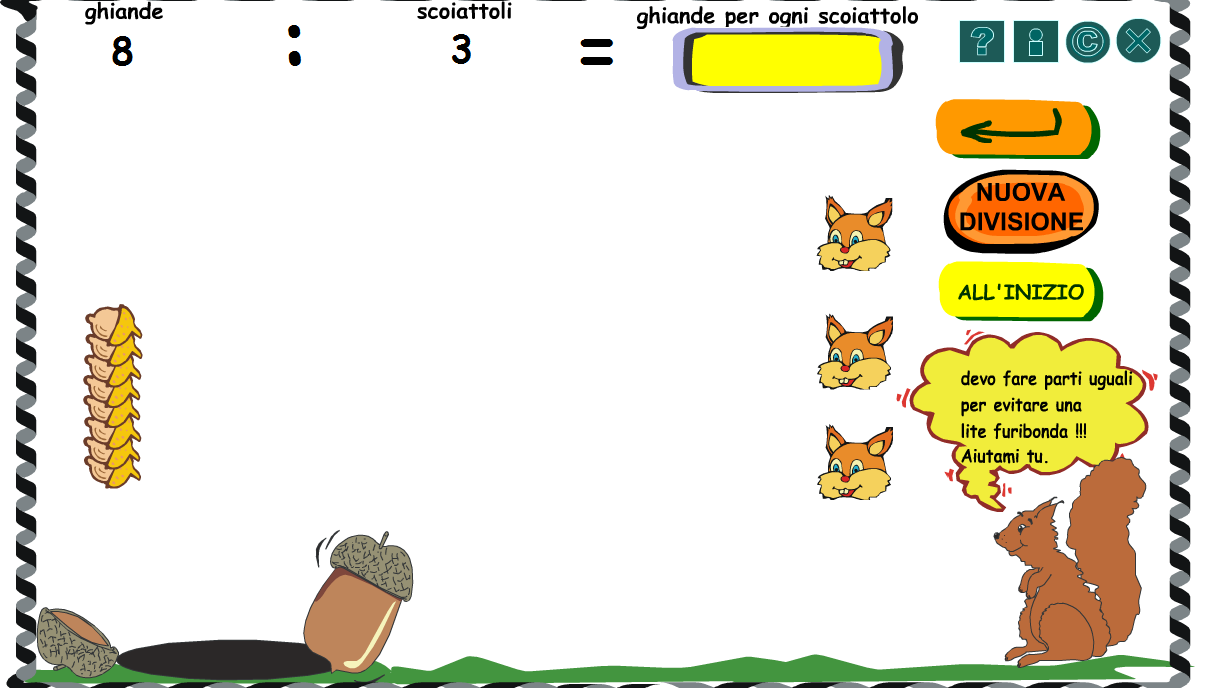 RIPENSANDO ALL’ATTIVITA’ VISSUTA AL COMPUTER:TI E’ PIACIUTO SVOLGERE  L’ATTIVITA’ AL COMPUTER? PERCHE’?TI E’ STATO UTILE USARE IL PC PER CAPIRE MEGLIO LE DIVISIONI CON E SENZA RESTO?COME HAI FATTO A CAPIRE GLI ERRORI?ORA PROVA A RISOLVERE IL PROBLEMA POSTO DA MAMMA SCOIATTOLO, MI RACCOMANDO: CIASCUN SCOIATTOLINO DOVRA’ AVERE LO STESSO NUMERO DI GHIANDE.DOPO AVER RISOLTO LA DIVISIONE SPIEGA A PAROLE  COME  HAI OTTENUTO IL  RISULTATO._________________________________________________________________________________________________________________________________________________________________________________________________________________________________________________________________________________________________________________________________________________________________________________________________________________________________________________________________________________________________________________________________________